ColorS:  Purple & BlackBook:  The Velveteen RabbitMovie:  Life Is BeautifulActress:  Natalie PortmanSong:  Just the Way You Are by Bruno MarsTV SHOWS:  General Hospital, Bold & the Beautiful, Young & the Restless, Dancing with the stars, america’s got talent, Chicago fire, law & order: svu, house hunters, scandalIce Cream Flavors:  Chocoloate Mint Chip, chocolate peanut butterJelly:  StrawberryHobby:  Reading, shopping, pinterestFoods:  sushi, chicken parmGames:  Candyland, chutes & laddersSports to watch:  college basketball, baseballSports to play:  basketball, softballVacation places:  Disneyworld, the shore, mauiCookie:  oatmeal raisinRestaurants:  Tokyo, redlobster, red robin, olive gardenCity:  new York cityActor:  Robert deniroFlower:  lily of the valleyPet:  dogCandy:  mounds, m&ms, peepsMonths:  December, SeptemberSeason:  summerAutomobile:  Mercedes benzHoliday:  ChristmasToy:  stuffed rabbit named filomenaSubject in school:  spellingCartoon: the flintstonesStores:  macys, jcpenney, wal*mart, targetTeacher:  mrs. Liguori (4th grade teacher)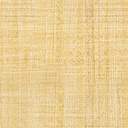 